                                                                                                                                              ПРОЕКТ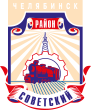 СОВЕТ депутатов советского района
первого созыва                                                              Р Е Ш Е Н И Еот  24.02.2016			  					                       № 19/4Об утверждении Порядка уведомления муниципальными служащими Советского районагорода Челябинска представителянанимателя (работодателя) о намерениивыполнять иную оплачиваемую работуВ соответствии Федеральными законами от 02.03.2007 № 25-ФЗ                             «О муниципальной службе в Российской Федерации» и 25.12.2008 № 273-ФЗ                   «О противодействии коррупции», Уставом Советского района города Челябинска Совет депутатов Советского района города ЧелябинскаРЕШАЕТ:Утвердить Порядок уведомления муниципальными служащими  Советского района города Челябинска представителя нанимателя (работодателя) о намерении выполнять иную оплачиваемую работу (приложение).Ответственность за исполнение настоящего решения возложить на Главу Советского района М.В. Буренкова и Председателя Совета депутатов Советского района В.Е. Макарова.Контроль исполнения настоящего решения поручить Председателю постоянной комиссии Совета депутатов Советского района по местному самоуправлению, регламенту и этике С. В. Шумакову.4. Настоящее решение вступает в силу со дня его официального обнародования.Председатель Совета депутатовСоветского района		                                                                        В.Е. МакаровГлава Советского  района						       М. В. БуренковПРИЛОЖЕНИЕк решению Совета депутатов                                                                                                                                                                                                   Советского  района                                                                                                             от 24.02.2016 № 19/4Порядокуведомления муниципальными служащимиСоветского района города Челябинска представителянанимателя (работодателя) о намерении выполнятьиную оплачиваемую работу1. Настоящий Порядок уведомления муниципальными служащими органов местного самоуправления Советского района города Челябинска (далее - муниципальные служащие) представителя нанимателя (работодателя) о намерении выполнять иную оплачиваемую работу (далее - Порядок) разработан в целях реализации законодательства о муниципальной службе и устанавливает процедуру уведомления муниципальными служащими о намерении выполнять иную оплачиваемую работу, а также форму, содержание и порядок регистрации уведомлений.2. Муниципальные служащие уведомляют представителя нанимателя (работодателя) о намерении выполнять иную оплачиваемую работу до начала выполнения данной работы.3. Уведомление представителя нанимателя (работодателя) о намерении выполнять иную оплачиваемую работу (далее - уведомление) составляется муниципальным служащим по форме, согласно приложению 1 к настоящему Порядку.4. Каждый случай предполагаемых изменений (дополнений) вида деятельности, характера, места или условий работы, выполняемой муниципальным служащим, требует отдельного уведомления и рассмотрения.5. Муниципальные служащие направляют уведомления для регистрации в кадровые службы соответствующих органов местного самоуправления Советского района города Челябинска.6. Уведомление муниципальными служащими представителя нанимателя (работодателя) о намерении выполнять иную оплачиваемую работу является служебной информацией ограниченного распространения.7. Регистрация уведомлений осуществляется уполномоченным сотрудником в день их поступления в журнале регистрации уведомлений муниципальными служащими представителя нанимателя (работодателя) о намерении выполнять иную оплачиваемую работу, составленном по форме, согласно приложению 2 к настоящему Порядку.8. Копия зарегистрированного в установленном порядке уведомления выдается муниципальному служащему на руки под роспись либо направляется по почте с уведомлением о получении. На копии уведомления, подлежащего передаче муниципальному служащему, ставится отметка "Уведомление зарегистрировано" с указанием даты регистрации уведомления, фамилии, имени, отчества и должности лица, зарегистрировавшего данное уведомление.9. После рассмотрения по решению представителя нанимателя (работодателя) кадровыми службами уведомления либо приобщаются к личным делам муниципальных служащих с соответствующей резолюцией представителя нанимателя (работодателя), либо передаются в комиссию по урегулированию конфликта интересов (далее - Комиссия) для комиссионного рассмотрения с целью установления возможности возникновения конфликта интересов.Уведомления, представленные муниципальными служащими, замещающими коррупционно опасные должности, рассматриваются Комиссией в обязательном порядке.10. Результаты комиссионного рассмотрения уведомлений оформляются протоколом Комиссии, направляются представителю нанимателя (работодателю) для принятия решения, доводятся до сведения муниципального служащего и приобщаются соответствующими кадровыми службами к личным делам соответствующих муниципальных служащих.11. Срок рассмотрения уведомлений и принятия решения представителем нанимателя (работодателем) не должен превышать 30 календарных дней со дня регистрации уведомления соответствующей кадровой службой. В случаях комиссионного рассмотрения уведомлений представитель нанимателя (работодатель) вправе продлить срок рассмотрения, но не более чем на 30 календарных дней, о чем муниципальный служащий должен быть проинформирован соответствующей кадровой службой.12. Результаты рассмотрения уведомлений представителем нанимателя (работодателем) доводятся до сведения муниципального служащего и приобщаются соответствующими кадровыми службами к личным делам соответствующих муниципальных служащих.13. Решение представителя нанимателя (работодателя) может быть обжаловано муниципальным служащим в порядке, установленном действующим законодательством Российской Федерации.Глава Советского района                                                                                          М.В. БуренковПриложение 1к Порядку уведомлениямуниципальными служащимиСоветского района города Челябинскапредставителя нанимателя (работодателя)о намерении выполнять иную оплачиваемую работу                                            _______________________________                                               (представителю нанимателя                                                      (работодателю)                                            _______________________________                                            наименование должности, Ф.И.О.)                                            _______________________________                                                (наименование должности,                                            _______________________________                                              структурного подразделения,                                            органа местного самоуправления,                                            _______________________________                                                         Ф.И.О.)УВЕДОМЛЕНИЕ    В соответствии с пунктом 2 статьи 11  Федерального закона от 02.03.2007 N 25-ФЗ  «О муниципальной  службе  в Российской Федерации»  уведомляю Вас о том, что я намерен (а) выполнять иную оплачиваемую работу_______________________________________________________________________           (указать сведения о деятельности, которую собирается_______________________________________________________________________                   осуществлять муниципальный служащий,_______________________________________________________________________             место работы, должность, должностные обязанности,_______________________________________________________________________       предполагаемые даты выполнения соответствующей работы, иное)    Выполнение указанной работы не повлечет за собой конфликта интересов.    При  выполнении   указанной   работы   обязуюсь  соблюдать  требования, предусмотренные  статьями 12,  13,  14  Федерального закона  от  02.03.2007 N 25-ФЗ «О муниципальной службе в Российской Федерации».__________________________                                   __________________________          (дата)                                                                                       (подпись). Челябинск, ул. Орджоникидзе 27А. (351) 237-98-82. E-mail: sovsovet@mail.ru